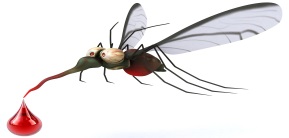 PLEASE COMPLETE THE TRAVEL ASSESSMENT	P.T.OFor discussion when risk assessment is performed within your appointment.I have no reason to think that I might be pregnant.  I have received information on the risk and benefits of the vaccines recommended and have had the opportunity to ask questions.  I consent to the vaccines being givenSigned:………………………………………………………………….   	Date:………………………………………………….Signed:……………………………………………………………………….		Date:……………………………………………………………….Personal DetailsPersonal DetailsPersonal DetailsPersonal DetailsPersonal DetailsPersonal DetailsPersonal DetailsPersonal DetailsPersonal DetailsPersonal DetailsName:Name:Name:Name:Name:Date of BirthMale / FemaleDate of BirthMale / FemaleDate of BirthMale / FemaleDate of BirthMale / FemaleDate of BirthMale / FemaleContact Number:Contact Number:Contact Number:Contact Number:Contact Number:Contact Number:Contact Number:Contact Number:Contact Number:Contact Number:Email:Email:Email:Email:Email:Email:Email:Email:Email:Email:Dates of TripDates of TripDates of TripDates of TripDates of TripDates of TripDates of TripDates of TripDates of TripDates of TripDate of DepartureDate of DepartureDate of DepartureDate of DepartureDate of DepartureDate of DepartureDate of DepartureDate of DepartureDate of DepartureDate of DepartureReturn date or overall length of tripReturn date or overall length of tripReturn date or overall length of tripReturn date or overall length of tripReturn date or overall length of tripReturn date or overall length of tripReturn date or overall length of tripReturn date or overall length of tripReturn date or overall length of tripReturn date or overall length of tripItinerary and purpose of visitItinerary and purpose of visitItinerary and purpose of visitItinerary and purpose of visitItinerary and purpose of visitItinerary and purpose of visitItinerary and purpose of visitItinerary and purpose of visitItinerary and purpose of visitItinerary and purpose of visitCountry to be visitedCountry to be visitedLength of stayLength of stayLength of stayLength of stayAway from medical help at destination if so, how remote?Away from medical help at destination if so, how remote?Away from medical help at destination if so, how remote?Away from medical help at destination if so, how remote?1.1.2.2.Future Travel PlansFuture Travel PlansPlease tick as appropriate below to best describe your tripPlease tick as appropriate below to best describe your tripPlease tick as appropriate below to best describe your tripPlease tick as appropriate below to best describe your tripPlease tick as appropriate below to best describe your tripPlease tick as appropriate below to best describe your tripPlease tick as appropriate below to best describe your tripPlease tick as appropriate below to best describe your tripPlease tick as appropriate below to best describe your tripPlease tick as appropriate below to best describe your trip1. Type of tripBusinessBusinessPleasurePleasurePleasureOther2. Holiday TypePackagePackageSelf-OrganisedSelf-OrganisedSelf-OrganisedBackpackingCampingCampingCruise ShipCruise ShipCruise ShipTrekking3. AccommodationHotelHotelRelatives/family homeRelatives/family homeRelatives/family homeOther4. TravellingAloneAloneWith family/friendWith family/friendWith family/friendIn a group5. Staying in area which isUrbanUrbanRuralRuralRuralAltitude6. Planned ActivitiesSafariSafariAdventureAdventureAdventureOtherPersonal Medical HistoryPersonal Medical HistoryPersonal Medical HistoryPersonal Medical HistoryPersonal Medical HistoryPersonal Medical HistoryPersonal Medical HistoryPersonal Medical HistoryPersonal Medical HistoryPersonal Medical HistoryDo you have any recent or past medical history of note? (including diabetes, heart of lung conditions)Do you have any recent or past medical history of note? (including diabetes, heart of lung conditions)Do you have any recent or past medical history of note? (including diabetes, heart of lung conditions)Do you have any recent or past medical history of note? (including diabetes, heart of lung conditions)Do you have any recent or past medical history of note? (including diabetes, heart of lung conditions)Do you have any recent or past medical history of note? (including diabetes, heart of lung conditions)Do you have any recent or past medical history of note? (including diabetes, heart of lung conditions)Do you have any recent or past medical history of note? (including diabetes, heart of lung conditions)Do you have any recent or past medical history of note? (including diabetes, heart of lung conditions)Do you have any recent or past medical history of note? (including diabetes, heart of lung conditions)List any current or repeat medicationsList any current or repeat medicationsList any current or repeat medicationsList any current or repeat medicationsList any current or repeat medicationsList any current or repeat medicationsList any current or repeat medicationsList any current or repeat medicationsList any current or repeat medicationsList any current or repeat medicationsDo you have any allergies for example to eggs, antibiotics, nuts?                                                                                                                                                                YES / NODo you have any allergies for example to eggs, antibiotics, nuts?                                                                                                                                                                YES / NODo you have any allergies for example to eggs, antibiotics, nuts?                                                                                                                                                                YES / NODo you have any allergies for example to eggs, antibiotics, nuts?                                                                                                                                                                YES / NODo you have any allergies for example to eggs, antibiotics, nuts?                                                                                                                                                                YES / NODo you have any allergies for example to eggs, antibiotics, nuts?                                                                                                                                                                YES / NODo you have any allergies for example to eggs, antibiotics, nuts?                                                                                                                                                                YES / NODo you have any allergies for example to eggs, antibiotics, nuts?                                                                                                                                                                YES / NODo you have any allergies for example to eggs, antibiotics, nuts?                                                                                                                                                                YES / NODo you have any allergies for example to eggs, antibiotics, nuts?                                                                                                                                                                YES / NOHave you ever had a serious reaction to a vaccine given to you before?                                                                                                                                                               YES / NOHave you ever had a serious reaction to a vaccine given to you before?                                                                                                                                                               YES / NOHave you ever had a serious reaction to a vaccine given to you before?                                                                                                                                                               YES / NOHave you ever had a serious reaction to a vaccine given to you before?                                                                                                                                                               YES / NOHave you ever had a serious reaction to a vaccine given to you before?                                                                                                                                                               YES / NOHave you ever had a serious reaction to a vaccine given to you before?                                                                                                                                                               YES / NOHave you ever had a serious reaction to a vaccine given to you before?                                                                                                                                                               YES / NOHave you ever had a serious reaction to a vaccine given to you before?                                                                                                                                                               YES / NOHave you ever had a serious reaction to a vaccine given to you before?                                                                                                                                                               YES / NOHave you ever had a serious reaction to a vaccine given to you before?                                                                                                                                                               YES / NODoes having an injection make you feel faint?                                                                                                                                                                  YES / NODoes having an injection make you feel faint?                                                                                                                                                                  YES / NODoes having an injection make you feel faint?                                                                                                                                                                  YES / NODoes having an injection make you feel faint?                                                                                                                                                                  YES / NODoes having an injection make you feel faint?                                                                                                                                                                  YES / NODoes having an injection make you feel faint?                                                                                                                                                                  YES / NODoes having an injection make you feel faint?                                                                                                                                                                  YES / NODoes having an injection make you feel faint?                                                                                                                                                                  YES / NODoes having an injection make you feel faint?                                                                                                                                                                  YES / NODoes having an injection make you feel faint?                                                                                                                                                                  YES / NODo you or any close family members have epilepsy?                                                                                                                                                               YES / NODo you or any close family members have epilepsy?                                                                                                                                                               YES / NODo you or any close family members have epilepsy?                                                                                                                                                               YES / NODo you or any close family members have epilepsy?                                                                                                                                                               YES / NODo you or any close family members have epilepsy?                                                                                                                                                               YES / NODo you or any close family members have epilepsy?                                                                                                                                                               YES / NODo you or any close family members have epilepsy?                                                                                                                                                               YES / NODo you or any close family members have epilepsy?                                                                                                                                                               YES / NODo you or any close family members have epilepsy?                                                                                                                                                               YES / NODo you or any close family members have epilepsy?                                                                                                                                                               YES / NODo you have any history or mental illness including depression or anxiety?                                                                                                                                                                               YES / NODo you have any history or mental illness including depression or anxiety?                                                                                                                                                                               YES / NODo you have any history or mental illness including depression or anxiety?                                                                                                                                                                               YES / NODo you have any history or mental illness including depression or anxiety?                                                                                                                                                                               YES / NODo you have any history or mental illness including depression or anxiety?                                                                                                                                                                               YES / NODo you have any history or mental illness including depression or anxiety?                                                                                                                                                                               YES / NODo you have any history or mental illness including depression or anxiety?                                                                                                                                                                               YES / NODo you have any history or mental illness including depression or anxiety?                                                                                                                                                                               YES / NODo you have any history or mental illness including depression or anxiety?                                                                                                                                                                               YES / NODo you have any history or mental illness including depression or anxiety?                                                                                                                                                                               YES / NOHave you recently undergone radiotherapy, chemotherapy or steroid treatment?                                                                                                                                                               YES / NOHave you recently undergone radiotherapy, chemotherapy or steroid treatment?                                                                                                                                                               YES / NOHave you recently undergone radiotherapy, chemotherapy or steroid treatment?                                                                                                                                                               YES / NOHave you recently undergone radiotherapy, chemotherapy or steroid treatment?                                                                                                                                                               YES / NOHave you recently undergone radiotherapy, chemotherapy or steroid treatment?                                                                                                                                                               YES / NOHave you recently undergone radiotherapy, chemotherapy or steroid treatment?                                                                                                                                                               YES / NOHave you recently undergone radiotherapy, chemotherapy or steroid treatment?                                                                                                                                                               YES / NOHave you recently undergone radiotherapy, chemotherapy or steroid treatment?                                                                                                                                                               YES / NOHave you recently undergone radiotherapy, chemotherapy or steroid treatment?                                                                                                                                                               YES / NOHave you recently undergone radiotherapy, chemotherapy or steroid treatment?                                                                                                                                                               YES / NOWomen only: are you pregnant or planning pregnancy or breast feeding?                                                                                                                                                               YES / NOWomen only: are you pregnant or planning pregnancy or breast feeding?                                                                                                                                                               YES / NOWomen only: are you pregnant or planning pregnancy or breast feeding?                                                                                                                                                               YES / NOWomen only: are you pregnant or planning pregnancy or breast feeding?                                                                                                                                                               YES / NOWomen only: are you pregnant or planning pregnancy or breast feeding?                                                                                                                                                               YES / NOWomen only: are you pregnant or planning pregnancy or breast feeding?                                                                                                                                                               YES / NOWomen only: are you pregnant or planning pregnancy or breast feeding?                                                                                                                                                               YES / NOWomen only: are you pregnant or planning pregnancy or breast feeding?                                                                                                                                                               YES / NOWomen only: are you pregnant or planning pregnancy or breast feeding?                                                                                                                                                               YES / NOWomen only: are you pregnant or planning pregnancy or breast feeding?                                                                                                                                                               YES / NOHave you taken out travel insurance and if you have a medical condition, informed the insurance e company about this?                                                                                                                                          YES / NOHave you taken out travel insurance and if you have a medical condition, informed the insurance e company about this?                                                                                                                                          YES / NOHave you taken out travel insurance and if you have a medical condition, informed the insurance e company about this?                                                                                                                                          YES / NOHave you taken out travel insurance and if you have a medical condition, informed the insurance e company about this?                                                                                                                                          YES / NOHave you taken out travel insurance and if you have a medical condition, informed the insurance e company about this?                                                                                                                                          YES / NOHave you taken out travel insurance and if you have a medical condition, informed the insurance e company about this?                                                                                                                                          YES / NOHave you taken out travel insurance and if you have a medical condition, informed the insurance e company about this?                                                                                                                                          YES / NOHave you taken out travel insurance and if you have a medical condition, informed the insurance e company about this?                                                                                                                                          YES / NOHave you taken out travel insurance and if you have a medical condition, informed the insurance e company about this?                                                                                                                                          YES / NOHave you taken out travel insurance and if you have a medical condition, informed the insurance e company about this?                                                                                                                                          YES / NOPlease write below any further information which may be relevant.	Please write below any further information which may be relevant.	Please write below any further information which may be relevant.	Please write below any further information which may be relevant.	Please write below any further information which may be relevant.	Please write below any further information which may be relevant.	Please write below any further information which may be relevant.	Please write below any further information which may be relevant.	Please write below any further information which may be relevant.	Please write below any further information which may be relevant.	FOR OFFICIAL USE:FOR OFFICIAL USE:FOR OFFICIAL USE:FOR OFFICIAL USE:FOR OFFICIAL USE:FOR OFFICIAL USE:FOR OFFICIAL USE:FOR OFFICIAL USE:FOR OFFICIAL USE:FOR OFFICIAL USE:Patient Name:Patient Name:Patient Name:Patient Name:Patient Name:Patient Name:Patient Name:Patient Name:Patient Name:Patient Name:Travel risk assessment performed                               YES / NOTravel risk assessment performed                               YES / NOTravel risk assessment performed                               YES / NOTravel risk assessment performed                               YES / NOTravel risk assessment performed                               YES / NOTravel risk assessment performed                               YES / NOTravel risk assessment performed                               YES / NOTravel risk assessment performed                               YES / NOTravel risk assessment performed                               YES / NOTravel risk assessment performed                               YES / NOTravel vaccines recommended for this tripTravel vaccines recommended for this tripTravel vaccines recommended for this tripTravel vaccines recommended for this tripTravel vaccines recommended for this tripTravel vaccines recommended for this tripTravel vaccines recommended for this tripTravel vaccines recommended for this tripTravel vaccines recommended for this tripTravel vaccines recommended for this tripDisease ProtectionYesYesYesNoNoNoFurther informationFurther informationFurther informationHepatitis AHepatitis BTyphoidCholeraTetanusDiphtheriaPolioMeningitis ACWYYellow FeverRabiesJapanese B EncephalitisOtherTravel advice and leaflets given as per travel protocolTravel advice and leaflets given as per travel protocolTravel advice and leaflets given as per travel protocolTravel advice and leaflets given as per travel protocolTravel advice and leaflets given as per travel protocolTravel advice and leaflets given as per travel protocolTravel advice and leaflets given as per travel protocolTravel advice and leaflets given as per travel protocolTravel advice and leaflets given as per travel protocolTravel advice and leaflets given as per travel protocolFood water and personal hygiene adviceTravellers’ diarrhoeaTravellers’ diarrhoeaTravellers’ diarrhoeaHepatitis B and HIVHepatitis B and HIVHepatitis B and HIVInsect bite preventionAnimal bitesAnimal bitesAnimal bitesaccidentsaccidentsaccidentsInsuranceAir travelAir travelAir travelSun and heat protectionSun and heat protectionSun and heat protectionwebsitewebsiteTravel record supplied                                            YES / NOTravel record supplied                                            YES / NOTravel record supplied                                            YES / NOTravel record supplied                                            YES / NOTravel record supplied                                            YES / NOTravel record supplied                                            YES / NOTravel record supplied                                            YES / NOTravel record supplied                                            YES / NOMalaria prevention advice and malaria chemoprophylaxisMalaria prevention advice and malaria chemoprophylaxisMalaria prevention advice and malaria chemoprophylaxisMalaria prevention advice and malaria chemoprophylaxisMalaria prevention advice and malaria chemoprophylaxisMalaria prevention advice and malaria chemoprophylaxisMalaria prevention advice and malaria chemoprophylaxisMalaria prevention advice and malaria chemoprophylaxisMalaria prevention advice and malaria chemoprophylaxisMalaria prevention advice and malaria chemoprophylaxisChloroquine and proguanilChloroquine and proguanilChloroquine and proguanilAtovaquone + proguanil (Malarone)Atovaquone + proguanil (Malarone)Atovaquone + proguanil (Malarone)Atovaquone + proguanil (Malarone)Chloroquine Chloroquine Chloroquine MefloquineMefloquineMefloquineMefloquinedoxycyclinedoxycyclinedoxycyclineMalaria advice leaflet givenMalaria advice leaflet givenMalaria advice leaflet givenMalaria advice leaflet givenFurther informationFurther informationFurther informationFurther informationFurther informationFurther informationFurther informationFurther informationFurther informationFurther informationE.g. : weight of childE.g. : weight of childE.g. : weight of childE.g. : weight of childE.g. : weight of childE.g. : weight of childE.g. : weight of childE.g. : weight of childE.g. : weight of childE.g. : weight of child